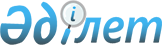 Қазақстан Республикасының кейбір заң актілеріне туристік қызмет мәселелері бойынша өзгерістер енгізу және Қазақстан Республикасының кейбір заң актілерінің күші жойылды деп тану туралыҚазақстан Республикасының Заңы 2001 жылғы 13 маусым N 212-ІІ



          1-бап. Қазақстан Республикасының мынадай заң актілеріне өзгерістер 
енгізілсін:




          1. "Лицензиялау туралы" 1995 жылғы 17 сәуірдегі Қазақстан 
Республикасының  
 Z952200_ 
  Заңына (Қазақстан Республикасы Жоғарғы Кеңесінің 
Жаршысы, 1995 ж., N 3-4, 37-құжат; N 12, 88-құжат; N 14, 93-құжат; N 
15-16, 109-құжат; N 24, 162-құжат; Қазақстан Республикасы Парламентінің 
Жаршысы, 1996 ж., N 8-9, 236-құжат; 1997 ж., N 1-2, 8-құжат; N 7, 
80-құжат; N 11, 144, 149-құжаттар; N 12, 184-құжат; N 13-14, 195, 
205-құжаттар; N 22, 333-құжат; 1998 ж., N 14, 201-құжат; N 16, 219-құжат; 
N 17-18, 222, 224, 225-құжаттар; N 23, 416-құжат; N 24, 452-құжат; 1999 
ж., N 20, 721, 727-құжаттар; N 21, 787-құжат; N 22, 791-құжат; N 23, 
931-құжат; N 24, 1066-құжат; 2000 ж., N 10, 248-құжат; N 22, 408-құжат; 
2001 ж., N 1, 7-құжат; 2001 жылғы 13 наурызда "Егемен Қазақстан" және 2001 
жылғы 12 наурызда "Казахстанская правда" газеттерінде жарияланған 
"Қазақстан Республикасының кейбір заң актілеріне банк қызметі мәселелері 
бойынша өзгерістер мен толықтырулар енгізу туралы" 2001 жылғы 2 наурыздағы 
Қазақстан Республикасының  
 Z010162_ 
  Заңы; 2001 жылғы 20 наурызда "Егемен 
Қазақстан" және "Казахстанская правда" газеттерінде жарияланған "Қазақстан 
Республикасының кейбір заң актілеріне көші-қон мәселелері бойынша 
өзгерістер мен толықтырулар енгізу туралы" 2001 жылғы 16 наурыздағы 
Қазақстан Республикасының  
 Z010164_ 
  Заңы):




          9-баптың 1-тармағының 46) тармақшасы мынадай редакцияда жазылсын:




          "46) туроператорлық, турагенттік, экскурсиялық қызмет, туризм 
нұсқаушысының қызметтер көрсетуі;".




          2. "Алматы қаласының ерекше мәртебесі туралы" 1998 жылғы 1 шілдедегі 
Қазақстан Республикасының  
 Z980258_ 
  Заңына (Қазақстан Республикасы 
Парламентінің Жаршысы, 1998 ж., N 14, 200-құжат; N 22, 308-құжат; N 24, 
443-құжат):




     4-баптың 5) тармақшасының бесінші абзацы алып тасталсын.
     2-бап. Қазақстан Республикасының мынадай заң актілерінің күші жойылды 
деп танылсын.
     1. "Туризм туралы" 1992 жылғы 3 шілдедегі Қазақстан Республикасының 
Заңы (Қазақстан Республикасы Жоғарғы Кеңесінің Жаршысы, 1992 ж., N 16, 
388-құжат; 1993 ж., N 8, 179-құжат; Қазақстан Республикасы Парламентінің 
Жаршысы, 1998 ж., N 14, 201-құжат). 
     2. Қазақстан Республикасы Жоғарғы Кеңесінің "Туризм туралы" Қазақстан 
Республикасының Заңын күшіне енгізу туралы" 1992 жылғы 3 шілдедегі Қаулысы 
(Қазақстан Республикасы Жоғарғы Кеңесінің Жаршысы, 1992 ж., N 16, 
389-құжат).
     
     Қазақстан Республикасының
             Президенті 
     
     Мамандар: 
        Багарова Ж.А.,
        Икебаева А.Ж. 
     
      
      


					© 2012. Қазақстан Республикасы Әділет министрлігінің «Қазақстан Республикасының Заңнама және құқықтық ақпарат институты» ШЖҚ РМК
				